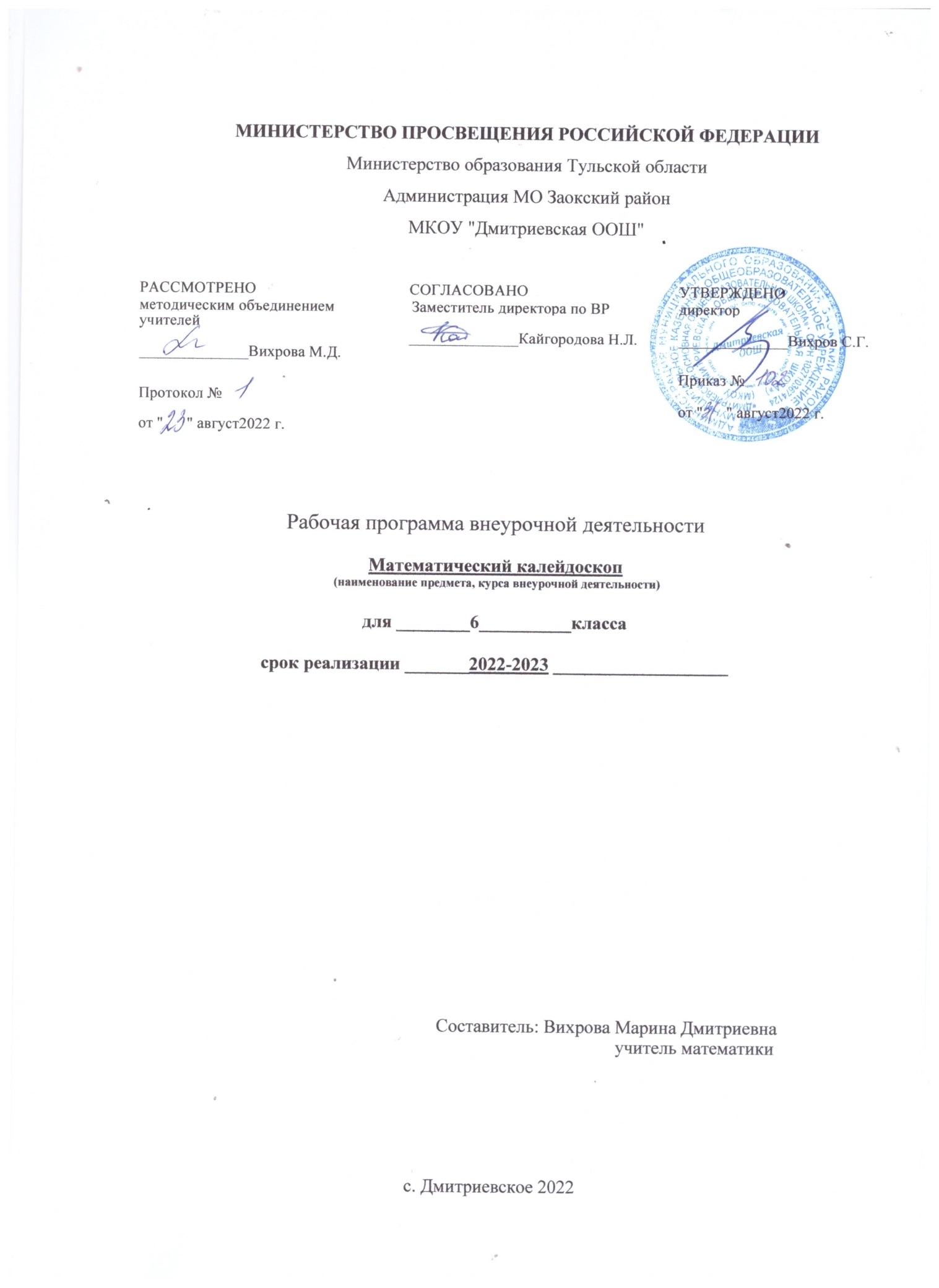 Пояснительная запискаРабочая программа  внеурочной деятельности  по математике «Математический калейдоскоп» для обучающихся 6 классов разработана на основе Федерального государственного образовательного стандарта основного общего образования с учётом и 
современных мировых требований, предъявляемых к математическому образованию, и традиций российского образования, которые обеспечивают овладение ключевыми компетенциями, составляющими основу для непрерывного образования и саморазвития, а также целостность общекультурного, личностного и познавательного развития обучающихся. В рабочей программе учтены идеи и положения Концепции развития математического образования в Российской Федерации.     Актуальность программы определена тем, что школьники должны иметь мотивацию к обучению математики, стремиться развивать свои интеллектуальные возможности. Данная программа позволяет учащимся ознакомиться со многими интересными вопросами математики, выходящими за рамки школьной программы, расширить целостное представление о проблеме данной науки. Решение математических задач, связанных с логическим мышлением закрепит интерес к познавательной деятельности, будет способствовать развитию мыслительных операций и общему интеллектуальному развитию. Не менее важным фактором реализации данной программы является и стремление развить у учащихся умений самостоятельно работать, думать, решать творческие задачи, а также совершенствовать навыки аргументации собственной позиции по определённому вопросу. Организация внеклассной работы позволяет выявить индивидуальные особенности каждого ученика, проводить работу с максимальной заинтересованностью детей и добиваться творческого удовлетворения у каждого ребёнка. Содержание программы соответствует познавательным возможностям школьников и предоставляет им возможность работать на уровне повышенных требований, развивая учебную мотивацию.   Практическая значимость обусловлена обучением рациональным приёмам применения знаний, которые пригодятся в дальнейшей работе, на решение занимательных задач и впоследствии помогут ребятам принимать участие в школьных и муниципальных олимпиадах и других математических играх и конкурсах. Цель программы: повышение уровня математической культуры учащихся, развитие логического мышления, углубление знаний, полученных на уроке, и расширение общего кругозора ребёнка в процессе рассмотрения различных практических задач и вопросов.Занятия проводятся 1 раз в неделю в течение года. Всего - 34 ч.Результаты освоения программыЛичностныезнакомство с фактами, иллюстрирующими важные этапы развития математики(изобретение десятичной нумерации, обыкновенных дробей, происхождение геометрии из практических потребностей людей);способность к эмоциональному восприятию математических объектов, рассуждений, решений задач, рассматриваемых проблем;умение строить речевые конструкции(устные и письменные) с использованием изученной терминологии и символики, понимать смысл поставленной задачи. Осуществлять перевод естественного языка на математический и наоборот.Метапредметные умение планировать свою деятельность при решении учебных математических задач, видеть различные стратегии решения задач, осознанно выбирать способ решения;умение работать с математическим текстом (находить ответы на поставленные вопросы, выделять смысловые фрагменты);умение приводить несложные доказательные рассуждения, опираясь на изученные определения, свойства, признаки; распознавать верные и неверные утверждения; иллюстрировать примерами изученные понятия и факты; опровергать с помощью контрпримеров неверные утверждения;умение действовать в соответствии с предложенным алгоритмом, составлять несложные алгоритмы вычислений и построений;применение самоконтроля при решение учебных задач;умение видеть математическую задачу в несложных практических ситуациях.Предметныевладение базовым понятийным аппаратом по основным разделам содержания;владение навыками вычислений с натуральными числами, обыкновенными и десятичными дробями, положительными и отрицательными числами;умение решать текстовые задачи арифметическим способом, используя различные стратегии и способы рассуждения; усвоение на наглядном уровне знаний о свойствах плоских и пространственных фигур; приобретение навыков их изображения; умение использовать геометрический язык для описания предметов окружающего мира;приобретение опыта измерения длин отрезков, величин углов, вычисления площадей и объёмов; понимание идеи измерение длин, площадей, объёмов;знакомство с идеями равенства фигур, симметрии; умение распознавать и изображать равные и симметричные фигуры;умение проводить несложные практические расчёты (включающие вычисления с процентами, выполнение необходимых измерений, использование прикидки и оценки);использование букв для записи общих утверждений, формул, выражений, уравнений; умение оперировать понятием «буквенное выражение», осуществлять элементарную деятельность, связанную с понятием «уравнение»;знакомство с идеей координат на прямой и на плоскости; выполнение стандартных процедур на координатной плоскости;понимание и использование информации, представленной в форме таблиц, столбчатой и круговой диаграммы;умение решать простейшие комбинаторные задачи перебором возможных вариантов.вычислительные навыки: умение применять вычислительные навыки при решении практических задач, бытовых, кулинарных и других расчетах.геометрические навыки: умение рассчитать площадь, периметр при решении практических задач на составление сметы на ремонт помещений, задачи связанные с дизайном.анализировать и осмысливать текст задачи; моделировать условие с помощью схем, рисунков; строить логическую цепочку рассуждений; критически оценивать полученный ответ;решать задачи из реальной практики, используя при необходимости калькулятор;извлекать необходимую информацию из текста, осуществлять самоконтроль;извлекать информацию из таблиц и диаграмм, выполнять вычисления по табличным данным;выполнять сбор информации в несложных случаях, представлять информацию в виде таблиц и диаграмм, в том числе с помощью компьютерных программ;строить речевые конструкции;изображать геометрические фигура с помощью инструментов и от руки, на клетчатой бумаге, вычислять площади фигур, уметь выполнять расчеты по ремонту квартиры, комнаты, участка земли и др.;21. выполнять вычисления с реальными данными;проводить случайные эксперименты, в том числе с помощью компьютерного моделирования, интерпретировать их результаты;выполнять проекты по всем темам данного курса;
моделировать геометрические объекты, используя бумагу, пластилин,
Содержание программы - 34 часа1.Делимость чисел - 13чТема 1. Введение. Из истории интересных чисел.Основные узловые моменты: знакомство с историей возникновения чисел. Формы организации: теоретическиеТема 2. Интересные свойства чисел.Основные узловые моменты; знакомство с интересными математическими закономерностями чисел.Формы организации: теоретические и практическиеТема 3. Новый знак деления.Основные узловые моменты: узнают, что знаки деления обозначаются двоеточием и дробной чертой; вспоминают, как выделяется целая часть из неправильной дроби.        Формы организации: теоретические и практическиеТема 4-5. Признаки делимости.Основные узловые моменты: показывают, что многое о числе можно узнать из его внешнего вида. Используют признаки делимости на 4; 7; 11,13Формы организации: теоретические и практическиеТема 6-7. Алгоритм Евклида.Основные узловые моменты: Знакомятся с алгоритмом Евклида, как один из способов нахождения наибольшего общего делителя (НОД) и наименьшего общего кратного (НОК); связь между ними и числами, для которых находят НОД и НОК.                                        Формы организации: теоретические и практическиеТема 8-9. НОД, НОК и калькулятор.Основные узловые моменты: осуществляют перенос знаний и способов действия в новые ситуации; обобщают полученные результаты и делают выводы.                                                      Формы организации: теоретические и практическиеТема 10-13. Некоторые приемы устных вычислений.Основные узловые моменты: знакомство с приемами устных вычислений, помогающие при решении задач.Формы организации: теоретические и практические2.Математические головоломки -5 ч.Тема 14. Как отгадывать ребусыОсновные узловые моменты: знакомство с правилами отгадывания ребусов.Формы организации: теоретические и практическиеТема 15-16. Математические ребусыОсновные узловые моменты: знакомство с правилами отгадывания математических ребусов. Формы организации: теоретические и практическиеТема 17-18. Числовые ребусы (криптограммы).Основные узловые моменты: применяют знания в нестандартной ситуации; развивают логическое мышление и терпение.                                                                                Формы организации: теоретические и практическиеТема 19-20. Решение олимпиадных задач. Разбор заданий муниципального тураФормы организации: теоретические и практическиеТема 21-22. Математические фокусыОсновные узловые моменты: применяют знания в нестандартной ситуации; развивают логическое мышление и терпение.                                                                                          Формы организации: теоретические и практические3. Проект «Геометрический город» - 6 ч.Тема 23 - 25. Построение чертежей призм. Изготовление моделей призм, куба, прямоугольного параллелепипедаОсновные узловые моменты: познакомить с основными приемами работы над изготовлением моделей из бумаги.Формы организации: теоретические и практическиеТема 26 — 27. Построение чертежей пирамид. Изготовление моделей пирамид.Основные узловые моменты: познакомить с основными приемами работы над изготовлением моделей из бумаги.Формы организации: теоретические и практическиеТема 28. Изготовление геометрического города	;Основные узловые моменты: показать как из геометрических тел можно собрать различные модели.. Формы организации: практические4.   Нестандартные решения уравнений -6чТема 29. Как уравнять два выражения.Основные узловые моменты: показать, каким образом можно уравнять правую и левую части математического высказывания.                                                                               Формы организации: теоретические и практическиеТема 30-31. Решение уравнений.Основные узловые моменты: осуществляют перенос знаний и способов действия в новые ситуации, показать, что одно и то же уравнение можно решать различными методами. Формы организации: теоретические и практическиеТема 32-33. Решение олимпиадных задачОсновные узловые моменты: Решение задач олимпиады. Формы организации: теоретические и практическиеТема 34 Математическая регата Основные узловые моменты: в игровой форме обобщают материал, изученный в 6 классе. Формы организации: теоретические и практическиеКалендарно-тематическое планированиеМатериально-техническое обеспечение программыПримерные программы внеурочной деятельности. Начальное и основное образование. Стандарты второго поколения. Под редакцией В. А. Горского.М., Просвещение, 2014.Математика: еженедельное учебно-методическое приложение к газете  «Первое сентября. http://mat.1september.ruСайт Учительский портал и др.Рабочая тетрадь 1 -3. к учебнику  Математика 6 класс А. Г. Мерзляк, В.Б, Полянский№Тема занятийКол-во часовЦОРдатаДелимость чисел131Введение. Из истории интересных чисел1https://infourok.ru/https://resh.edu.ru/2Интересные свойства чисел1https://infourok.ru/https://resh.edu.ru/3Новый знак деления1https://infourok.ru/https://resh.edu.ru/4-5Признаки делимости2https://infourok.ru/https://resh.edu.ru/6-7Алгоритм Евклида2https://infourok.ru/https://resh.edu.ru/8-9НОД, НОК и калькулятор2https://infourok.ru/https://resh.edu.ru/10-13Некоторые приёмы устных вычислений4https://infourok.ru/https://resh.edu.ru/Математические головоломки914Как отгадывать ребусы1https://infourok.ru/https://resh.edu.ru/15-16Математические ребусы2https://infourok.ru/https://resh.edu.ru/17-18Числовые ребусы (криптограммы)2https://infourok.ru/https://resh.edu.ru/19-20Решение олимпиадных задач2https://infourok.ru/https://resh.edu.ru/21-22Математические фокусы2https://infourok.ru/https://resh.edu.ru/Проект «Геометрический город»623-25Построение чертежей призм. Изготовление моделей приз, куба, прямоугольного параллелепипеда3https://infourok.ru/https://resh.edu.ru/26-27Построение чертежей пирамид. Изготовление пирамид2https://infourok.ru/https://resh.edu.ru/28Изготовление геометрического города1https://infourok.ru/https://resh.edu.ru/Нестандартные решения уравнений629Как уравнять два выражения1https://infourok.ru/https://resh.edu.ru/30-31Решение уравнений2https://infourok.ru/https://resh.edu.ru/32-33Решение олимпиадных задач2https://infourok.ru/https://resh.edu.ru/34Математическая регата1https://infourok.ru/https://resh.edu.ru/